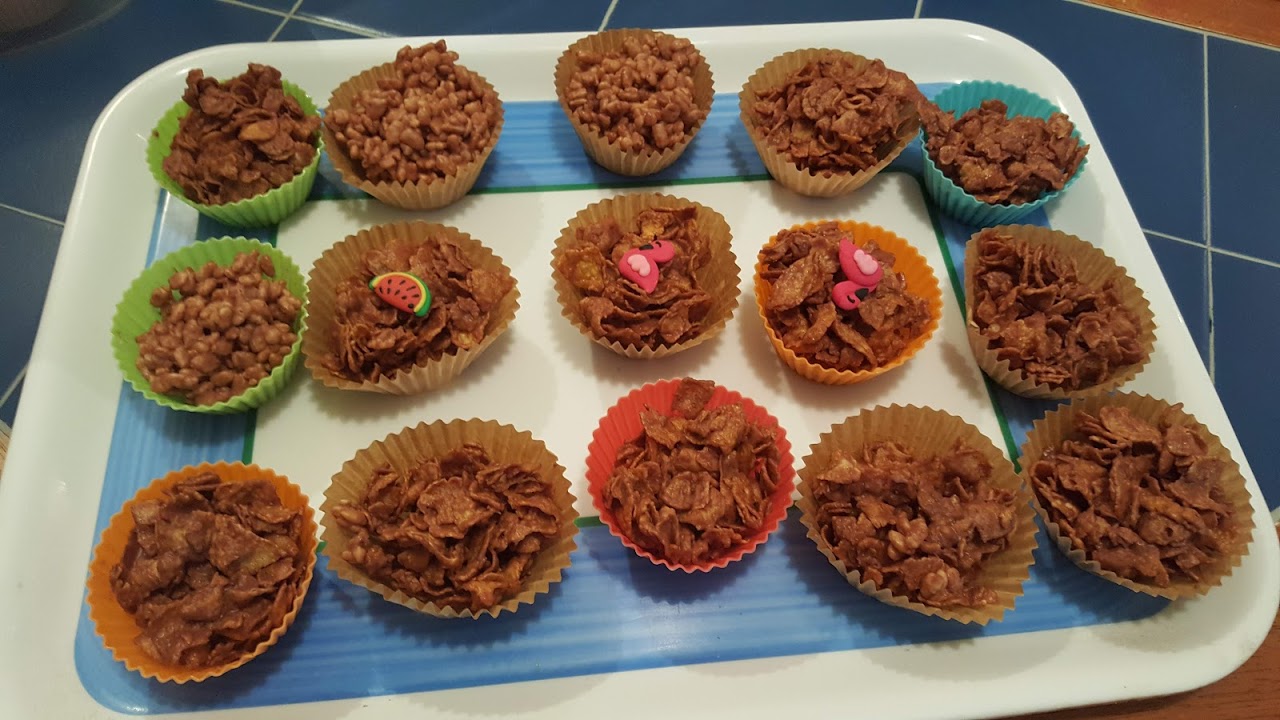 Chocolate cornflake and rice crispy cakes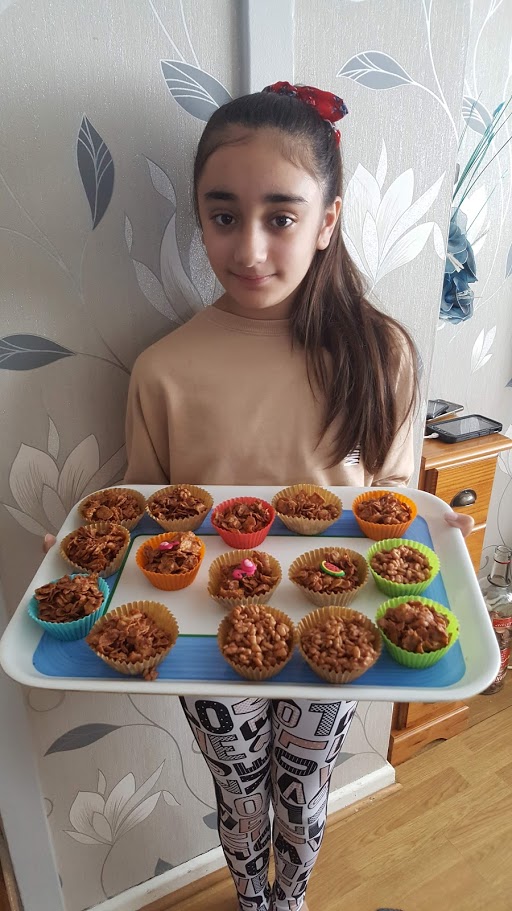 